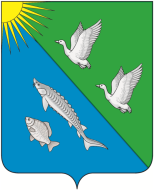 ГЛАВАСЕЛЬСКОГО ПОСЕЛЕНИЯ ЛЯМИНАСургутского районаХанты – Мансийского автономного округа – ЮгрыПОСТАНОВЛЕНИЕ«17» мая 2021 года 			                                                                                             № 11с.п. ЛяминаО проведении квалификационного экзамена для присвоения классного чинаВ соответствии с Федеральным законом от 02.03.2007 № 25-ФЗ «О Муниципальной службе в Российской Федерации», Законом Ханты-Мансийского автономного округа-Югры от 20.07.2007 № 113-оз «Об отдельных вопросах муниципальной службы в Ханты-Мансийском автономном округе–Югра», постановления главы сельского поселения Лямина от 14.10.2015 № 26 «Об утверждении Порядка  проведения квалификационного экзамена в администрации сельского поселения Лямина», в целях определения соответствия уровня профессиональной подготовки муниципальных служащих администрации сельского поселения Лямина квалификационным требованиям для замещения муниципальной службы:1. Назначить проведение квалификационного экзамена для присвоения классного чина муниципальному служащему администрации сельского поселения Лямина 01 июня 2021 года в 16-00 часов;2. Назначить комиссию по проведению квалификационного экзамена для присвоения муниципальным служащим классных чинов муниципальных служащих, согласно приложению 1.3. Утвердить список муниципальных служащих, которые должны сдавать квалификационный экзамен, согласно приложению 2.4. Обнародовать настоящее постановление и разместить на официальном сайте администрации сельского поселения Лямина.5. Контроль за выполнением настоящего постановления оставляю за собой.Глава сельского поселения Лямина                                                       А.А. ДизерПриложение 1  к постановлению главы сельского поселения Лямина от «17» мая 2021 года № 11Состав комиссии, по проведению квалификационного экзамена для присвоения муниципальным служащим классных чинов муниципальных служащихПредседатель комиссии:                                            Дизер Алесей Александрович –                                            глава сельского поселения ЛяминаСекретарь комиссии:                                          Терсенева Людмила Олеговна –                                          ведущий специалист администрации                                         сельского поселения ЛяминаЧлены комиссии:                                          Гапоненко Яна Юрьевна –                                         главный специалист администрации                                          сельского поселения Лямина;                                         Евсюкова Антонина Николаевна –                                         главный специалист администрации                                          сельского поселения Лямина;                                         Трусова Мария Сергеевна –                                          ведущий специалист администрации                                          сельского поселения Лямина;                                         Галина Земфира Чулпановна –                                          главный бухгалтер администрации                                         сельского поселения Лямина;Приложение 2  к постановлению главысельского поселения Ляминаот «17» мая 2021 года № 11Список муниципальных служащих, которые должны сдавать квалификационный экзамен  Кармацких Наталья Валерьевна –  специалист администрации                                                               сельского поселения Лямина